Math 4								Name_______________________________3-2 Practice											Date________Use limit notation to describe the behavior of the function at the point(s) of discontinuity.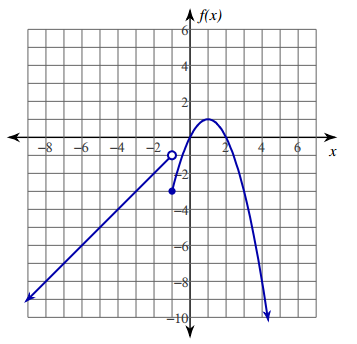 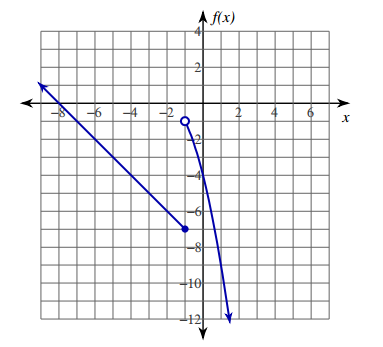 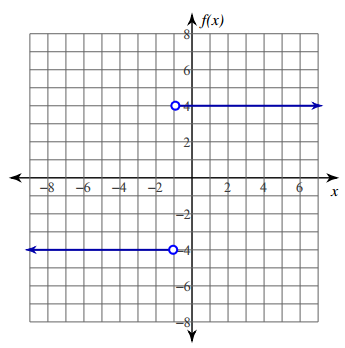 1.					2.					3.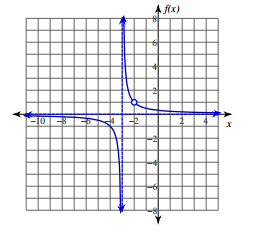 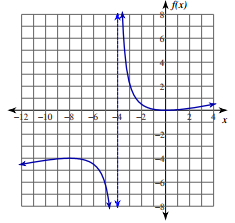 4.					5.Use limit notation to describe the behavior of the function at x = -3.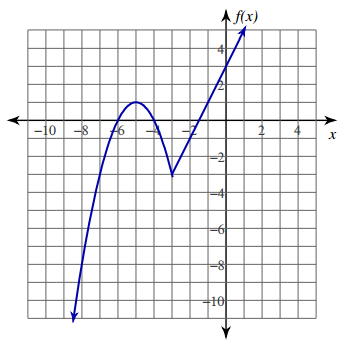 6. Use limit notation to describe the end behavior of the following functions.7.					8.					9. 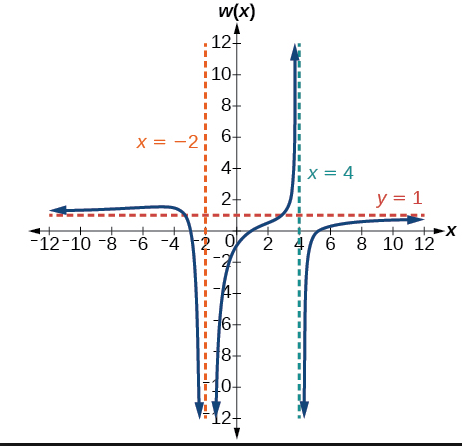 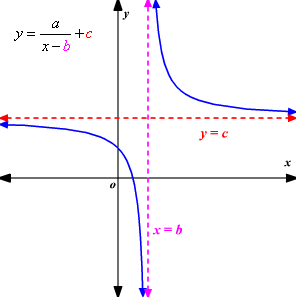 10.	Sketch the graph of a function with the following characteristics: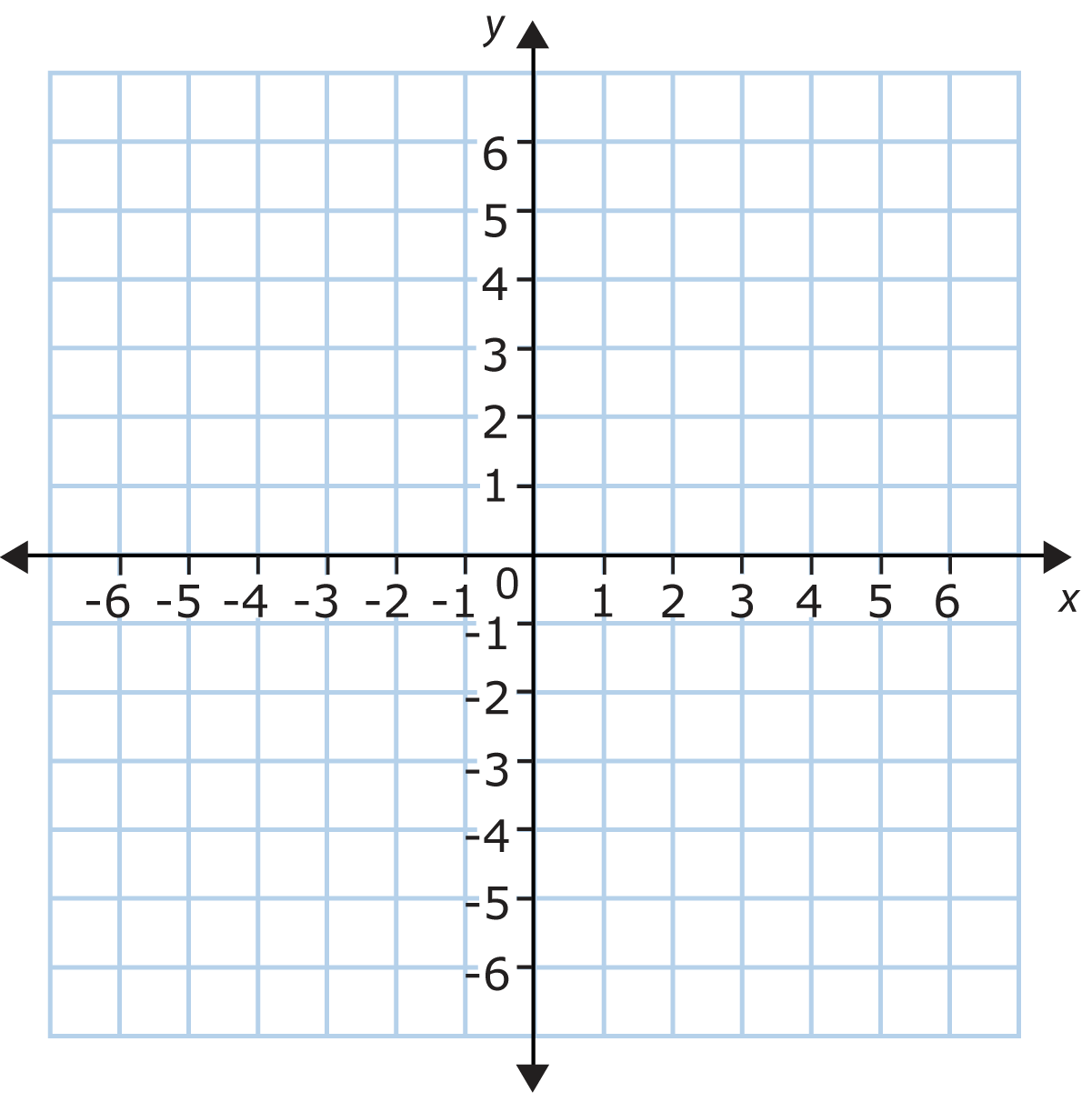 